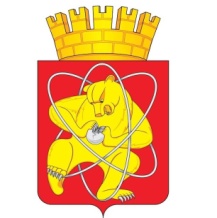 Городской округ «Закрытое административно – территориальное образование  Железногорск Красноярского края»АДМИНИСТРАЦИЯ  ЗАТО  г. ЖЕЛЕЗНОГОРСК ПОСТАНОВЛЕНИЕ21.01.2022 											№ 108г. ЖелезногорскО внесении изменений в постановление Администрации ЗАТО г. Железногорск от 28.10.2021 № 2037 «Об утверждении Календарного плана проведения официальных физкультурных мероприятий и спортивных мероприятий ЗАТО Железногорск на 2022 год»В соответствии с Федеральным законом от 04.12.2007 № 329-ФЗ «О физической культуре и спорте в Российской Федерации», Федеральным законом от 06.10.2003 № 131-ФЗ «Об общих принципах организации местного самоуправления в Российской Федерации», постановлением Администрации ЗАТО г. Железногорск от 20.03.2012 № 482 «Об утверждении порядка формирования Календарного плана проведения официальных физкультурных мероприятий и спортивных мероприятий ЗАТО Железногорск», руководствуясь Уставом городского округа «Закрытое административно-территориальное образование Железногорск Красноярского края»,ПОСТАНОВЛЯЮ:Внести в постановление Администрации ЗАТО г. Железногорск от 28.10.2021 № 2037 «Об утверждении Календарного плана проведения официальных физкультурных мероприятий и спортивных мероприятий ЗАТО Железногорск на 2022 год» следующие изменения:1.1. В Приложении к постановлению в части II «Участие спортсменов ЗАТО Железногорск в официальных физкультурных и спортивных мероприятиях различного уровня и подготовка к ним» в разделе 2 «Комплексные и отдельные спортивные мероприятия» подпункты 2.1.1, 2.11.1 изложить в следующей редакции:Управлению внутреннего контроля Администрации ЗАТО                               г. Железногорск (Е.Н. Панченко) довести до сведения населения настоящее постановление через газету «Город и горожане».Отделу общественных связей Администрации ЗАТО г. Железногорск (И.С. Архипова) разместить настоящее постановление на официальном сайте городского округа «Закрытое административно-территориальное образование Железногорск Красноярского края» в информационно-телекоммуникационной сети «Интернет».Контроль над исполнением настоящего постановления возложить на заместителя Главы ЗАТО г. Железногорск по социальным вопросам                                Е.А. Карташова.Настоящее постановление вступает в силу после его официального опубликования.Глава ЗАТО г. Железногорск							    И.Г. Куксин№ п/п№ пунктаНаименование мероприятияСроки проведенияМесто проведенияКоличество  участников мероприятияОтветственная организация (орган)Раздел 2. Комплексные и отдельные  спортивные мероприятияРаздел 2. Комплексные и отдельные  спортивные мероприятияРаздел 2. Комплексные и отдельные  спортивные мероприятияРаздел 2. Комплексные и отдельные  спортивные мероприятияРаздел 2. Комплексные и отдельные  спортивные мероприятияРаздел 2. Комплексные и отдельные  спортивные мероприятияРаздел 2. Комплексные и отдельные  спортивные мероприятия2. Отдельные спортивные мероприятия2. Отдельные спортивные мероприятия2. Отдельные спортивные мероприятия2. Отдельные спортивные мероприятия2. Отдельные спортивные мероприятия2. Отдельные спортивные мероприятия2. Отдельные спортивные мероприятия2.1. АДАПТИВНЫЙ СПОРТ2.1. АДАПТИВНЫЙ СПОРТ2.1. АДАПТИВНЫЙ СПОРТ2.1. АДАПТИВНЫЙ СПОРТ2.1. АДАПТИВНЫЙ СПОРТ2.1. АДАПТИВНЫЙ СПОРТ2.1. АДАПТИВНЫЙ СПОРТ52.1.1Зимняя Спартакиада инвалидов Красноярского края по керлингу (слух)февральг. Красноярск5МКУ "УФКиС", 
МАУ "КОСС"2.11. ПОЛИАТЛОН2.11. ПОЛИАТЛОН2.11. ПОЛИАТЛОН2.11. ПОЛИАТЛОН2.11. ПОЛИАТЛОН2.11. ПОЛИАТЛОН2.11. ПОЛИАТЛОН292.11.1Чемпионат Красноярского края (3-борье с лыжной гонкой)мартг. Дивногорск8МКУ "УФКиС", 
МАУ "КОСС